МУНИЦИПАЛЬНОЕ ОБРАЗОВАНИЕ «СЕЛЬСОВЕТ КАРЛАНЮРТОВСКИЙ» ХАСАВЮРТОВСКОГО РАЙОНАСОБРАНИЕ ДЕПУТАТОВ СЕЛЬСКОГО ПОСЕЛЕНИЯРеспублика Дагестан,  Хасавюртовский  район,  с. Карланюрт                 «03» февраля 2016 года                                                                              № 4-  СДРЕШЕНИЕОб утверждении Положенияо добровольной народной дружине сельского поселения МО «сельсовет Карланюртовский»     В соответствии с Федеральным законом от 06.10.2003 года № 131-ФЗ «Об общих принципах организации местного самоуправления в Российской Федерации», Федеральным  законом от 02.04.2014 № 44-ФЗ «Об участии граждан в охране общественного порядка», Уставом сельского поселения, Собрание депутатов сельского поселения                                                       РЕШИЛО:1.Утвердить Положение о добровольной народной дружине сельского поселения МО «сельсовет Карланюртовский».2. Обнародовать Решение на Интернет-сайте администрации сельского поселения МО «сельсовет Карланюртовский».3. Настоящее Решение вступает в силу с момента его принятия.4. Решения от 01.08.2008г.  № 86  «Об утверждении  Положения  о добровольных народных дружинах по охране общественного порядка на территории сельского поселения МО «сельсовет Карланюртовский», № 114 от 10.06.2009г. «О внесении изменений в Положение о добровольных народных дружинах по охране общественного порядка на территории сельского поселения МО «сельсовет Карланюртовский» считать утратившим силу.Глава сельского поселения		                             Мамаев С.Э.Приложение к
Решению Собрания депутатов сельского
поселения МО «сельсовет Карланюртовский» 
от 03.02. . № 4
ПОЛОЖЕНИЕ
о добровольной народной дружине по охране общественного порядка
на территории  сельского поселения1. Цели, задачи и формы деятельности народной дружины

1.1. Цель добровольной народной дружины по охране общественного порядка на территории сельского поселения (далее – народная дружина) - оказание содействия правоохранительным органам в их деятельности по охране общественного порядка, профилактике и защите от противоправных посягательств на права и свободы граждан, укреплению правопорядка и борьбе с правонарушениями.
1.2.Основными задачами народной дружины являются:
охрана прав и законных интересов граждан;
оказание содействия правоохранительным органам в охране общественного порядка, в том числе в предупреждении и пресечении правонарушений.
1.3.Народная дружина осуществляет свою деятельность по охране общественного порядка, предупреждению и пресечению правонарушений совместно с сотрудниками правоохранительных органов путем:
— участия в патрулировании и выставлении постов на улицах, площадях, парках и других общественных местах, проведения рейдов по выявлению правонарушений и лиц, их совершивших;
— содействия правоохранительным органам в проведении индивидуальной воспитательной работы с лицами, допускающими правонарушения и склонными к их совершению, подростками из неблагополучных семей, с родителями детей, совершивших правонарушения, в том числе состоящих на учете в инспекции по делам несовершеннолетних, разъяснений гражданам законодательства Российской Федерации и Республики Дагестан;
— использования средств массовой информации в целях профилактики правонарушений и воздействия на лиц, совершающих антиобщественные поступки;
— в иных формах, не противоречащих законодательству.
2. Порядок формирования и структура народной дружины
2.1. Народная дружина создается на основании постановления администрации сельского поселения.
2.2. Администрация сельского поселения может учреждать символику добровольной народной дружины, к которой относится нагрудный знак народного дружинника или нарукавная повязка, а также устанавливать образец удостоверения, порядок оформления, учета и выдачи удостоверений.
2.3. Структура народной дружины определяется Главой сельского поселения. Для ее эффективной деятельности могут создаваться отделы, отделения, группы.
3. Права и обязанности народных дружинников
3.1. Народный дружинник при исполнении им обязанностей по охране общественного порядка, предупреждению и пресечению правонарушений совместно с сотрудниками правоохранительных органов имеет право:
— требовать от граждан и должностных лиц соблюдения установленного общественного порядка и прекращения правонарушений;
-- сопровождать в медицинские учреждения либо дежурные части органов внутренних дел лиц, находящихся в общественных местах в состоянии опьянения, лиц, совершивших правонарушения;
— беспрепятственно входить в клубы, на стадионы, в дома культуры, другие общественные помещения для преследования лиц, подозреваемых в совершении преступлений, а также пресечения преступлений или нарушений, угрожающих общественному порядку и безопасности граждан, либо при наличии достаточных оснований полагать, что там совершено или совершается правонарушение или произошел несчастный случай;
- участвовать в осуществлении мероприятий по обеспечению безопасности дорожного движения;
- принимать участие в оцеплении участков местности при ликвидации последствий стихийных бедствий, аварий, катастроф, проведении карантинных мероприятий в случае эпидемий или эпизоотий, пресечении массовых беспорядков и групповых противоправных действий, нарушающих работу транспорта, связи, предприятий, учреждений, организаций.
3.2. Народный дружинник при исполнении им обязанностей по охране общественного порядка, предупреждению и пресечению правонарушений совместно с сотрудниками правоохранительных органов обязан:
— активно участвовать в охране общественного порядка и профилактике правонарушений, оказывать содействие правоохранительным органам в их деятельности по борьбе с правонарушениями;
— соблюдать требования действующего законодательства, не допускать необоснованного ограничения прав и свобод граждан, проявлять корректность и выдержку при обращении к гражданам и должностным лицам, не совершать действий, ущемляющих честь и достоинство человека и гражданина;
— знать права и обязанности народного дружинника, изучать формы и методы предупреждения и пресечения правонарушений, постоянно совершенствовать свои правовые знания, повышать уровень специальной и физической подготовки;
— своевременно сообщать о выявленных, ставших известными или готовящихся правонарушениях в правоохранительные органы;
— принимать меры по оказанию помощи, в том числе доврачебной, гражданам, пострадавшим от правонарушений или несчастных случаев, а также гражданам, находящимся в беспомощном или ином состоянии, опасном для их здоровья и жизни;
— не разглашать оперативную и иную служебную информацию о деятельности правоохранительных органов, ставшую ему известной в связи с осуществлением деятельности по охране общественного порядка, предупреждению и пресечению правонарушений, а также сведения, относящиеся к частной жизни, личной и семейной тайне граждан, если иное не установлено законодательством;
— выполнять законные требования сотрудников правоохранительных органов при выполнении обязанностей по охране общественного порядка;
— выполнять иные обязанности.
4. Порядок осуществления деятельности народной дружины
4.1. В состав народной дружины принимаются граждане в порядке, установленном настоящим Положением. Руководитель народной дружины назначается правовым актом администрации поселения.
4.2. Оперативное руководство народной дружиной осуществляет руководитель, а в его отсутствие — лицо, его замещающее.
4.3. Руководитель народной дружины:
— осуществляет календарное планирование дежурств народных дружинников;
— организует деятельность добровольной народной дружины, проводит прием граждан в добровольную народную дружину, осуществляет контроль за работой дружинников во время дежурства, совместно с правоохранительными органами 
— устанавливает маршруты патрулирования и отдельные посты;
— участвует в разработке и осуществлении мероприятий по предупреждению правонарушений;
— осуществляет взаимодействие с правоохранительными органами и органами местного самоуправления по вопросам деятельности народных дружин;
— проводит работу по сплочению и укреплению дружины, повышению внутренней дисциплины, эффективности деятельности;
— организует изучение народными дружинниками основ законодательства Российской Федерации, занятия по физической подготовке, обучение их формам и методам борьбы с правонарушениями;
— ходатайствует перед Главой поселения о поощрении наиболее отличившихся дружинников.
5. Условия и порядок приема в народную дружину и исключения из неё
5.1. В народную дружину принимаются граждане Российской Федерации, проживающие в сельском поселении, достигшие 18-летнего возраста, добровольно изъявившие желание участвовать в деятельности народной дружины, способные по своим деловым, моральным качествам, состоянию здоровья выполнять поставленные перед дружиной задачи.
5.2. В народную дружину не могут быть приняты граждане:
— признанные судом недееспособными или ограниченными в дееспособности;
— имеющие непогашенную или неснятую судимость;
— состоящие на учете в лечебно-профилактических учреждениях ввиду психического заболевания, наркомании, токсикомании или алкоголизма;
— подвергнутые административным взысканиям за административные правонарушения, предусмотренные статьями 6.8, 6.9 Кодекса Российской Федерации об административных правонарушениях.
5.3. Прием в народную дружину производится руководителем народной дружины на основании личного заявления вступающего.
5.4. Решение об отчислении принимается руководителем в следующих случаях:
— на основании личного заявления дружинника;
— при наступлении обстоятельств, указанных в пункте 5.2 настоящего положения;
— в случае невыполнения обязанностей народного дружинника без уважительных причин или нарушения требований настоящего положения.
6. Порядок взаимодействия народной дружины с правоохранительными органами6.1. Взаимодействие народной дружины с правоохранительными органами и администрацией поселения осуществляется через руководителя дружины.
6.2. Администрация поселения и правоохранительные органы могут оказывать народной дружине правовую помощь, помощь в организации прохождения специальной физической подготовки и подготовки по оказанию доврачебной помощи пострадавшим, а также содействие в организации деятельности народной дружины.
7. Ответственность народных дружинников

7.1. За неправомерные действия (бездействия) при исполнении обязанностей по обеспечению правопорядка народные дружинники несут ответственность в соответствии с законодательством Российской Федерации.
7.2. Вред, причиненный личности или имуществу гражданина, а также вред, причиненный имуществу юридического лица неправомерными действиями (бездействием) народных дружинников, подлежит возмещению в соответствии с законодательством Российской Федерации.
8. Меры поощрения народных дружинников
8.1. Для поощрения народных дружинников, активно участвующих в охране общественного порядка, Глава сельского поселения может применять следующие формы морального и материального поощрений:
— награждение почетной грамотой;
— награждение ценным подарком;
— награждение денежной премией.
8.2. Форму поощрения народных дружинников предлагает руководитель добровольной народной дружины по согласованию с Главой сельского поселения.
8.3. Награждение ценным подарком и денежной премией осуществляется из средств, предусмотренных в бюджете сельского поселения.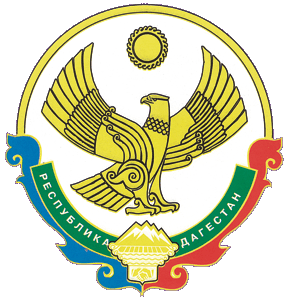 